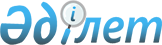 Об утверждении бюджета Алтыкарасуского сельского округа на 2023–2025 годы
					
			С истёкшим сроком
			
			
		
					Решение Темирского районного маслихата Актюбинской области от 29 декабря 2022 года № 286. Прекращено действие в связи с истечением срока
      В соответствии со статьей 9-1 Бюджетного кодекса Республики Казахстан и статьей 6 Закона Республики Казахстан "О местном государственном управлении и самоуправлении в Республике Казахстан" Темирский районный маслихат РЕШИЛ:
      1. Утвердить бюджет Алтыкарасуского сельского округа на 2023–2025 годы согласно приложениям 1, 2 и 3 к настоящему решению, в том числе на 2023 год в следующих объемах:
      1) доходы – 65 643 тысяч тенге, в том числе:
      налоговые поступления – 4 313 тысяч тенге;
      неналоговые поступления – 0 тенге;
      поступления от продажи основного капитала – 0 тенге;
      поступления трансфертов – 61 330 тысяч тенге, в том числе:
      субвенция – 31 889 тысяч тенге;
      2) затраты – 66 639,1 тысяч тенге;
      3) чистое бюджетное кредитование – 0 тенге, в том числе:
      бюджетные кредиты – 0 тенге;
      погашение бюджетных кредитов – 0 тенге;
      4) сальдо по операциям с финансовыми активами – 0 тенге, в том числе:
      приобретение финансовых активов – 0 тенге;
      поступления от продажи государственных финансовых активов – 0 тенге;
      5) дефицит (профицит) бюджета – - 996,1 тысяч тенге;
      6) финансирование дефицита (использование профицита) бюджета – 996,1 тысяч тенге, в том числе:
      поступление займов – 0 тенге;
      погашение займов – 0 тенге;
      используемые остатки бюджетных средств – 996,1 тысяч тенге.
      Сноска. Пункт 1 – в редакции решения Темирского районного маслихата Актюбинской области от 20.12.2023 № 120 (вводится в действие с 01.01.2023).


      2. Учесть, что в доход бюджета Алтыкарасуского сельского округа зачисляются следующие:
      налоговые поступления:
      подоходный налог, в том числе:
      индивидуальный подоходный налог;
      налоги на собственность, в том числе:
      налоги на имущество;
      земельный налог;
      налог на транспортные средства;
      единый земельный налог;
      поступления за использование природных природных и других ресурсов;
      неналоговые поступления:
      прочие неналоговые поступления;
      поступления от продажи основного капитала:
      продажа земли и нематериальных активов, в том числе:
      продажа земли.
      3. Принять к сведению и руководству, что в соответствии со статьей 8 Закона Республики Казахстан "О республиканском бюджете на 2023–2025 годы" установлено:
      с 1 января 2023 года:
      1) минимальный размер заработной платы – 70 000 тенге;
      2) минимальный размер пенсии – 53 076 тенге;
      3) месячный расчетный показатель – 3 450 тенге;
      4) величина прожиточного минимума для исчисления размеров базовых социальных выплат – 40 567 тенге.
      4. В соответствии с решением Темирского районного маслихата от 26 декабря 2022 года № 267 "Об утверждении Темирского районного бюджета на 2023–2025 годы" на 2023 год предусмотрен объем субвенций, передаваемых из районного бюджета в бюджет Алтыкарасуского сельского округа в сумме 31 889 тысяч тенге.
      5. Учесть в бюджете Алтыкарасуского сельского округа на 2023 год поступления целевых текущих трансфертов из районного бюджета в сумме 29 441 тысяч тенге.
      Распределение указанных сумм целевых текущих трансфертов определяется на основании решения акима Алтыкарасуского сельского округа.
      Сноска. Пункт 5 – в редакции решения Темирского районного маслихата Актюбинской области от 20.12.2023 № 120 (вводится в действие с 01.01.2023).


      6. Настоящее решение вводится в действие с 1 января 2023 года. Бюджет Алтыкарасуского сельского округа на 2023 год
      Сноска. Приложение 1 – в редакции решения Темирского районного маслихата Актюбинской области от 20.12.2023 № 120 (вводится в действие с 01.01.2023). Бюджет Алтыкарасуского сельского округа на 2024 год Бюджет Алтыкарасуского сельского округа на 2025 год
					© 2012. РГП на ПХВ «Институт законодательства и правовой информации Республики Казахстан» Министерства юстиции Республики Казахстан
				
      Секретарь Темирского районного маслихата 

Б. Шаимов
Приложение 1 к решению Темирского районного маслихата от 29 декабря 2022 года № 286
Категория
Категория
Категория
Категория
Сумма (тысяч тенге)
Класс
Класс
Класс
Сумма (тысяч тенге)
Подкласс
Подкласс
Сумма (тысяч тенге)
Наименование
Сумма (тысяч тенге)
I. Доходы
65 643
1
Налоговые поступления
4 313
01
Подоходный налог
651
2
Индивидуальный подоходный налог
651
04
Hалоги на собственность
3 502
1
Hалоги на имущество
3
Земельный налог
26
4
Hалог на транспортные средства
2 388
5
Единый земельный налог
1 000
05
Внутренние налоги на товары, работы и услуги
160
3
Поступления за использование природных и других ресурсов
160
4
Поступления трансфертов
61 330
02
Трансферты из вышестоящих органов государственного управления
61 330
3
Трансферты из районного (города областного значения) бюджета
61 330
Функциональная группа
Функциональная группа
Функциональная группа
Функциональная группа
Функциональная группа
Сумма (тысяч тенге)
Функциональная подгруппа
Функциональная подгруппа
Функциональная подгруппа
Функциональная подгруппа
Сумма (тысяч тенге)
Администратор БП
Администратор БП
Администратор БП
Сумма (тысяч тенге)
Программа
Программа
Сумма (тысяч тенге)
Наименование
Сумма (тысяч тенге)
II. Затраты
66 639,1
01
Государственные услуги общего характера
38 752
1
Представительные, исполнительные и другие органы, выполняющие общие функции государственного управления
38 752
124
Аппарат акима города районного значения, села, поселка, сельского округа
38 752
001
Услуги по обеспечению деятельности акима города районного значения, села, поселка, сельского округа
38 558
022
Капитальные расходы государственного органа
194
07
Жилищно-коммунальное хозяйство
20 267,5
3
Благоустройство населенных пунктов
20 267,5
124
Аппарат акима города районного значения, села, поселка, сельского округа
20 267,5
008
Освещение улиц в населенных пунктах
3 208
009
Обеспечение санитарии населенных пунктов
3 000
011
Благоустройство и озеленение населенных пунктов
14 059,5
13
Прочие
7 619
9
Прочие
7 619
124
Аппарат акима города районного значения, села, поселка, сельского округа
7 619
040
Реализация мероприятий для решения вопросов обустройства населенных пунктов в реализацию мер по содействию экономическому развитию регионов в рамках Государственной программы развития регионов до 2025 года
7 619
15
Трансферты
0,6
1
Трансферты
0,6
124
Аппарат акима города районного значения, села, поселка, сельского округа
0,6
048
Возврат неиспользованных недоиспользованных) целевых трансфертов
0,6
ІІІ. Чистое бюджетное кредитование
0
Бюджетные кредиты
0
Категория
Категория
Категория
Категория
Сумма (тысяч тенге)
Класс
Класс
Класс
Сумма (тысяч тенге)
Подкласс
Подкласс
Сумма (тысяч тенге)
Наименование
Сумма (тысяч тенге)
5
Погашение бюджетных кредитов
0
01
Погашение бюджетных кредитов
0
1
Погашение бюджетных кредитов, выданных из государственного бюджета
0
Функциональная группа
Функциональная группа
Функциональная группа
Функциональная группа
Функциональная группа
Сумма (тысяч тенге)
Функциональная подгруппа
Функциональная подгруппа
Функциональная подгруппа
Функциональная подгруппа
Сумма (тысяч тенге)
Администратор БП
Администратор БП
Администратор БП
Сумма (тысяч тенге)
Программа
Программа
Сумма (тысяч тенге)
Наименование
Сумма (тысяч тенге)
IV. Сальдо по операциям с финансовыми активами
0
V. Дефицит (профицит) бюджета
- 996,1
VІ. Финансирование дефицита (использование профицита) бюджета
996,1
Категория
Категория
Категория
Категория
Сумма (тысяч тенге)
Класс
Класс
Класс
Сумма (тысяч тенге)
Подкласс
Подкласс
Сумма (тысяч тенге)
Наименование
Сумма (тысяч тенге)
8
Используемые остатки бюджетных средств
996,1
01
Остатки бюджетных средств
996,1
1
Свободные остатки бюджетных средств
996,1Приложение 2 к решению Темирского районного маслихата от 29 декабря 2022 года № 286
Категория
Категория
Категория
Категория
Сумма (тысяч тенге)
Класс
Класс
Класс
Сумма (тысяч тенге)
Подкласс
Подкласс
Сумма (тысяч тенге)
Наименование
Сумма (тысяч тенге)
I. Доходы
59244
1
Налоговые поступления
5445
01
Подоходный налог
703
2
Индивидуальный подоходный налог
703
04
Hалоги на собственность
4562
1
Hалоги на имущество
94
3
Земельный налог
28
4
Hалог на транспортные средства
3370
5
Единый земельный налог
1070
05
Внутренние налоги на товары, работы и услуги
180
3
Поступления за использование природных и других ресурсов
180
2
Неналоговые поступления
214
06
Прочие неналоговые поступления
214
1
Прочие неналоговые поступления
214
3
Поступления от продажи основного капитала
214
03
Продажа земли и нематериальных активов
214
1
Продажа земли
214
4
Поступления трансфертов
53371
02
Трансферты из вышестоящих органов государственного управления
53371
3
Трансферты из районного (города областного значения) бюджета
53371
Функциональная группа
Функциональная группа
Функциональная группа
Функциональная группа
Функциональная группа
Сумма (тысяч тенге)
Функциональная подгруппа
Функциональная подгруппа
Функциональная подгруппа
Функциональная подгруппа
Сумма (тысяч тенге)
Администратор БП
Администратор БП
Администратор БП
Сумма (тысяч тенге)
Программа
Программа
Сумма (тысяч тенге)
Наименование
Сумма (тысяч тенге)
II. Затраты
59244
01
Государственные услуги общего характера
38484
1
Представительные, исполнительные и другие органы, выполняющие общие функции государственного управления
38484
124
Аппарат акима города районного значения, села, поселка, сельского округа
38484
001
Услуги по обеспечению деятельности акима города районного значения, села, поселка, сельского округа
37763
022
Капитальные расходы государственного органа
721
07
Жилищно-коммунальное хозяйство
11490
3
Благоустройство населенных пунктов
11490
124
Аппарат акима города районного значения, села, поселка, сельского округа
11490
008
Освещение улиц в населенных пунктах
3599
009
Обеспечение санитарии населенных пунктов
3090
011
Благоустройство и озеленение населенных пунктов
4801
13
Прочие
9270
9
Прочие
9270
124
Аппарат акима города районного значения, села, поселка, сельского округа
9270
040
Реализация мероприятий для решения вопросов обустройства населенных пунктов в реализацию мер по содействию экономическому развитию регионов в рамках Государственной программы развития регионов до 2025 года
9270
ІІІ.Чистое бюджетное кредитование
0
Бюджетные кредиты
0
Категория
Категория
Категория
Категория
Сумма (тысяч тенге)
Класс
Класс
Класс
Сумма (тысяч тенге)
Подкласс
Подкласс
Сумма (тысяч тенге)
Наименование
Сумма (тысяч тенге)
5
Погашение бюджетных кредитов
0
01
Погашение бюджетных кредитов
0
1
Погашение бюджетных кредитов, выданных из государственного бюджета
0
Функциональная группа
Функциональная группа
Функциональная группа
Функциональная группа
Функциональная группа
Сумма (тысяч тенге)
Функциональная подгруппа
Функциональная подгруппа
Функциональная подгруппа
Функциональная подгруппа
Сумма (тысяч тенге)
Администратор БП
Администратор БП
Администратор БП
Сумма (тысяч тенге)
Программа
Программа
Сумма (тысяч тенге)
Наименование
Сумма (тысяч тенге)
IV. Сальдо по операциям с финансовыми активами
0
V. Дефицит (профицит) бюджета
0
VІ. Финансирование дефицита (использование профицита) бюджета
0
Категория
Категория
Категория
Категория
Сумма (тысяч тенге)
Класс
Класс
Класс
Сумма (тысяч тенге)
Подкласс
Подкласс
Сумма (тысяч тенге)
Наименование
Сумма (тысяч тенге)
8
Используемые остатки бюджетных средств
0
01
Остатки бюджетных средств
0
1
Свободные остатки бюджетных средств
0Приложение 3 к решению Темирского районного маслихата от 29 декабря 2022 года № 286
Категория
Категория
Категория
Категория
Сумма (тысяч тенге)
Класс
Класс
Класс
Сумма (тысяч тенге)
Подкласс
Подкласс
Сумма (тысяч тенге)
Наименование
Сумма (тысяч тенге)
I. Доходы
60427
1
Налоговые поступления
5854
01
Подоходный налог
752
2
Индивидуальный подоходный налог
752
04
Hалоги на собственность
4882
1
Hалоги на имущество
101
3
Земельный налог
30
4
Hалог на транспортные средства
3606
5
Единый земельный налог
1145
05
Внутренние налоги на товары, работы и услуги
220
3
Поступления за использование природных и других ресурсов
220
2
Неналоговые поступления
229
06
Прочие неналоговые поступления
229
1
Прочие неналоговые поступления
229
3
Поступления от продажи основного капитала
229
03
Продажа земли и нематериальных активов
229
1
Продажа земли
229
4
Поступления трансфертов
54115
02
Трансферты из вышестоящих органов государственного управления
54115
3
Трансферты из районного (города областного значения) бюджета
54115
Функциональная группа
Функциональная группа
Функциональная группа
Функциональная группа
Функциональная группа
Сумма (тысяч тенге)
Функциональная подгруппа
Функциональная подгруппа
Функциональная подгруппа
Функциональная подгруппа
Сумма (тысяч тенге)
Администратор БП
Администратор БП
Администратор БП
Сумма (тысяч тенге)
Программа
Программа
Сумма (тысяч тенге)
Наименование
Сумма (тысяч тенге)
II. Затраты
60427
01
Государственные услуги общего характера
39253
1
Представительные, исполнительные и другие органы, выполняющие общие функции государственного управления
39253
124
Аппарат акима города районного значения, села, поселка, сельского округа
39253
001
Услуги по обеспечению деятельности акима города районного значения, села, поселка, сельского округа
38518
022
Капитальные расходы государственного органа
735
07
Жилищно-коммунальное хозяйство
11719
3
Благоустройство населенных пунктов
11719
124
Аппарат акима города районного значения, села, поселка, сельского округа
11719
008
Освещение улиц в населенных пунктах
3671
009
Обеспечение санитарии населенных пунктов
3151
011
Благоустройство и озеленение населенных пунктов
4897
13
Прочие
9455
9
Прочие
9455
124
Аппарат акима города районного значения, села, поселка, сельского округа
9455
040
Реализация мероприятий для решения вопросов обустройства населенных пунктов в реализацию мер по содействию экономическому развитию регионов в рамках Государственной программы развития регионов до 2025 года
9455
ІІІ.Чистое бюджетное кредитование
0
Бюджетные кредиты
0
Категория
Категория
Категория
Категория
Сумма (тысяч тенге)
Класс
Класс
Класс
Сумма (тысяч тенге)
Подкласс
Подкласс
Сумма (тысяч тенге)
Наименование
Сумма (тысяч тенге)
5
Погашение бюджетных кредитов
0
01
Погашение бюджетных кредитов
0
1
Погашение бюджетных кредитов, выданных из государственного бюджета
0
Функциональная группа
Функциональная группа
Функциональная группа
Функциональная группа
Функциональная группа
Сумма (тысяч тенге)
Функциональная подгруппа
Функциональная подгруппа
Функциональная подгруппа
Функциональная подгруппа
Сумма (тысяч тенге)
Администратор БП
Администратор БП
Администратор БП
Сумма (тысяч тенге)
Программа
Программа
Сумма (тысяч тенге)
Наименование
Сумма (тысяч тенге)
IV. Сальдо по операциям с финансовыми активами
0
V. Дефицит (профицит) бюджета
0
VІ. Финансирование дефицита (использование профицита) бюджета
0
Категория
Категория
Категория
Категория
Сумма (тысяч тенге)
Класс
Класс
Класс
Сумма (тысяч тенге)
Подкласс
Подкласс
Сумма (тысяч тенге)
Наименование
Сумма (тысяч тенге)
8
Используемые остатки бюджетных средств
0
01
Остатки бюджетных средств
0
1
Свободные остатки бюджетных средств
0